Урок по теме «Права и полномочия главы государства»Класс 10Предмет : правоведениеКоличество часов – 1Оборудование урока: проектор, компьютер, презентация к уроку, раздаточный  материал: таблица «права и полномочия главы государства», Конституция РФ, Конституция США, Конституция ФРГ, Конституция Испании, Основные законы Российской империи.Ожидаемые результаты: после данного урока учащиеся смогут:-называть основные положения Конституции США, ФРГ, РФ, Испании и Основных законов Российской империи;-анализировать данные источники, выявлять сходства и различия, делать выводы;-выражать свою гражданскую позицию в отношении основного закона РФ, ее значении и преимуществах.Ход урокаМотивация- «притча Индиец и корона»Жил когда-то один индиец, и не было для него большей отрады, чем придумывать и напяливать на себя различные одежды. А однажды он, нацепив на себя пестрый, отделанный позолотой костюм, водрузил на свою голову еще и корону.
   В этом своем царском наряде он попросил барабанщика собрать людей. Вокруг него начались пляски: люди танцевали и пели песни, а барабанщик отбивал ритм. Сам же индиец, возвышаясь над всеми, разными ужимками изображал из себя властителя, величественно протягивая руку в указующем жесте и гордо поводя головою.
   Вскоре, однако, на шум этого веселья явились местный блюститель нравов со своей стражей. Он в один миг разобрался в том, что происходит, и толпа плясунов и ротозеев разбежалась в разные стороны. Из всего веселого собрания остался один только пестро разодетый, как павлин, индиец с короной на голове. Но эта корона не обманула стражников, и, сбив ее на землю палкой барабанщика, они плетками отхлестали индийца, и тогда индиец понял…Задание учащимся: продолжите, пожалуйста, притчу. Что же понял индиец? (Что корона-это только символ власти).Если корона символ, что же тогда власть? В чем она проявляется? ( В возможностях одних людей управлять другими людьми. Управляют те, кто имеет на это легитимные права и полномочия).Основная часть.Чтобы продолжить работу, необходимо разделиться на группы: перед вами картинки-символы государств. Ваша задача определить страну и найти членов своей команды.Карточки-символы: США 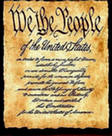 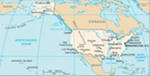 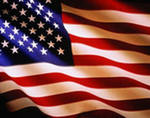 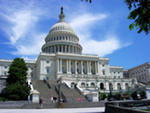            Германия  	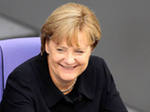 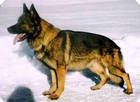 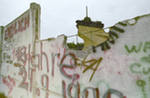 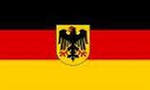 Испания  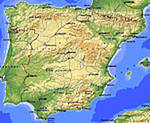 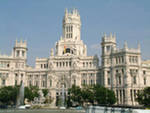 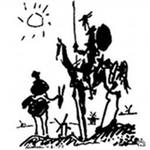 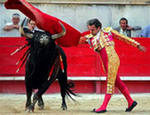 Российская Федерация 
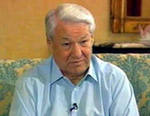 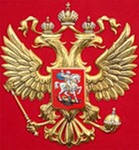 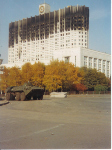 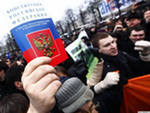 Российская империя После формирования групп начинается работа с документами(каждая группа работает со своей Конституцией).Работая с документами, группы должны ответить на следующие вопросы:Какие возможности гарантирует основной закон государства своим гражданам?Какие функции и полномочия главы государства закреплены в законе?Для ответа на второй вопрос группам дана «рейтинговая» таблица, в которой они должны расставить баллы по следующим критериям:-2 балла- если права главы государства не ограничены ничем;-1 балла- если права главы государства ограничены другими властными структурами;-0 баллов- если  у главы государства нет полномочий по данному вопросу.	ТаблицаПо итогам работы в группах, необходимо сделать вывод о широте возможностей глав государств в  современном мире и государствах прошлого. Необходимо также провести параллели с формой правления в представленных  государствах.Рефлексия.Полезна ли была для вас проделанная работа на уроке? Что было для вас новым, что, возможно, удивило?Что вам понравилось в уроке, а что нет? Что хотелось бы еще узнать по данной теме?права и полномочияимператор Всероссийскийпрезидент РФпрезиденит  СШАпрезидент  ФРГкороль Испании1Неприкосновенность2законодательная инициатива3право вето в отношении законов4назначение членов правительства5принятие решения об отставке правительства6издание обязательных  указов7роспуск нижней палаты парламента8руководство внешней политикой и представление государтсва во внешних сношениях9верховное командование вооруженными силами10объявление войны и мира11введение военного и чрезвычайного положения12заключение международных договоров13назначение на высшие военные и гражданские должности14награждение государственными наградами15помилование16денежная эмиссия и чеканка монетыИТОГО